GALAXY MARINERS & SHIPPING COMPANY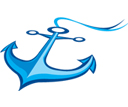 ACADEMIC QUALIFICATION:DOCUMENTS DETAILS:DETAILS OF STCW COURSES:SEX EXPERIENCE (Last 6 ships):REASON FOR LEAVING LAST COMPANY:REFERENCE:YOUR VALUABLE NOTES CONCERNING TO EMPLOYMENT:Declaration by Applicant:I certify that all statement given on this application is correct and true to my knowledge. I also understand that falsification or misrepresentation (intentionally or unintentionally) in this or other personnel records can result in my immediate dismissal and forfeiture of all wages, allowances and benefit if a am employed by the Company. I do agree to submit myself to a through medical examination for registration, which I must successfully pass as one of the condition for being accepted for employment. DATE -					RANK-  				SIGNATURE-POST APPLIED FORDATE OF AVAILABILITYNAME(As in Passport)FATHER’S NAMEMOTHER’S NAMEPRESENT ADDRESSPERMANENT ADDRESSPHOTOGRAPHCONTACT NO.E-MAIL ID DATE OF BIRTHPLACE OF BIRTHNATIONALITYMARITAL STATUSFULL NAME OF NEXT OF KIN:FULL NAME OF NEXT OF KIN:FULL NAME OF NEXT OF KIN:RELATIONSHIP:ADDRESS OF KIN:MOBILE NO:MOBILE NO:PHONE NO:PHONE NO:NAME OF DEGREE/DIPLOMA/QUALIFICATIONNAME OF COLLEGE/INSTITUDE/ACADEMY% OF MARKS SCOREDSECONDARY SCHOOL CERTIFICATE (S.S.C)HIGHER SECONDARY CERTIFICATE (H.S.C)PRE-SEA TRAININGDOCUMENTSNUMBERDATE OF ISSUEDATE OF EXPIRYPLACE OF ISSUEPASSPORTSEAMAN BOOK/ CDCWATCH KEEPINGINDOS NO.YELLOW FEVER INJECTIONDC ENDORSEMENT(OIL)DC ENDORSEMENT(CHEMICAL)DC ENDORSEMENT(GAS)NAME OF COURSECERTIFICATION NO.DATE OF ISSUEPLACE OF ISSUENAME OF TRAINING CENTERPersonal Survival Technique (PST)Elementary First Aid (EFA)Personal Safety & Social Responsibility(PSSR)Fire Prevention & Fire Fighting(FPFF)Oil Tanker Familiarization(OTFC)Chemical Tanker Familiarization (CTFC)Gas Tanker Familiarization (GTFC)NAME OF COPMPANYNAME OF VESSELVESSEL TPPEGRTBHPRANKFROMTOName of CompanyName of PersonDesignationPhone No.LAST SALERY (USD)EXPECTED SALARY (USD)NEAREST AIRPORTNEAREST INTERNATIONAL AIRPORTARE YOU READY TO ACCEPT LOWER BANK?YES/NOEXPERIENCE WITH MIX NATIONALITY CREW?YES/NODO YOU HAVE MUI MEMBERSHIP?YES/NOANY JUDICAL TRAIL PENDING IN ANY COUNTRY?YES/NO